6-1 PracticeLogarithms and Logarithmic FunctionsWrite each equation in exponential form.	1.  216 = 3			 2.  64 = 6				 3.   = –4Write each equation in logarithmic form.	4.  = 125				 5.  = 1				 6.  = 81Evaluate each expression.7.  81 		8.  0.0001 			9.  			10.  2711.  1 		12.  4 			13.  			14.  Graph each function.15.  						16. f(x) = – x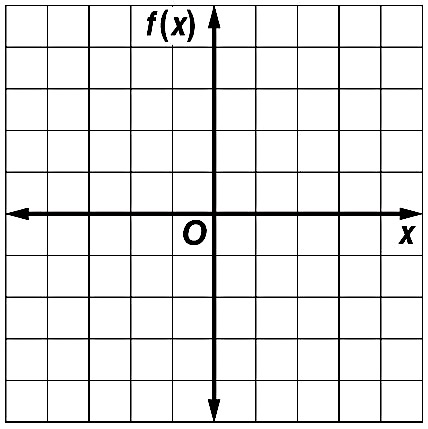 17.  				18.  19.  				20.  